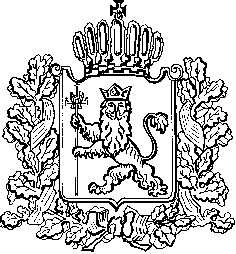 ИЗБИРАТЕЛЬНАЯ КОМИССИЯ ВЛАДИМИРСКОЙ ОБЛАСТИПОСТАНОВЛЕНИЕ09.07.2021									    № 129Рассмотрев предложения по назначению члена Территориальной избирательной комиссии Собинского района с правом решающего голоса вместо выбывшего, и на основании пункта 11 статьи 29 Федерального закона от 12.06.2002 № 67-ФЗ «Об основных гарантиях избирательных прав и права на участие в референдуме граждан Российской Федерации», пункта 4 статьи 17 и пункта 11 статьи 20 Закона Владимирской области от 13.02.2003  № 10-ОЗ «Избирательный кодекс Владимирской области», Избирательная комиссия Владимирской области постановляет:1. Назначить вместо выбывшего членом Территориальной избирательной комиссии Собинского района с правом решающего голоса: Асафьева Алексея Юрьевича – предложенного собранием избирателей по месту работы.2. Направить настоящее Постановление в Территориальную избирательную комиссию Собинского района.3. Опубликовать настоящее постановление в сетевом издании «Вестник Избирательной комиссии Владимирской области», а также разместить на официальном сайте Избирательной комиссии Владимирской области в информационно-телекоммуникационной сети Интернет.Секретарь Избирательной комиссии						Н.А. УльеваО назначении вместо выбывшего члена Территориальной избирательной комиссии Собинского района с правом решающего голосаПредседательИзбирательной комиссии  В.А. Минаев